Проект для детей дошкольного возраста «Разноцветное лето»Учителя-логопеды Клабукова Светлана Геннадьевна,                                 Токмина Евгения ВладимировнаМуниципальное автономное дошкольное образовательное учреждение  «Детский сад № 238» г. ПермиУчастники проекта:  Старший воспитатель Рыбина Н.П., учителя-логопеды Клабукова С.Г., Токмина Е.В., музыкальный руководитель Келарева  Е.А., воспитатели Крохалева Е.В., Вотякова Е.А., Винтиш Л.М., Смирнова Ю.С., Ширинкина Т.С..Тип проекта: информационно-практико-ориентированный с элементами творчества.Участники проекта: дети, педагоги, родителиПродолжительность проекта:  август  (с 13 августа – 31 августа 2018г.)                                               Актуальность проекта:Лето – самое благоприятное время для укрепления здоровья и развития детей. В летний период дети проводят больше времени на воздухе, чем в помещении. Постоянное пребывание детей на свежем воздухе, дает ребенку значительный физический и эмоциональный запас сил для успешного полноценного развития и повышения иммунитета.   Работа в ДОУ в летний период должна быть организована так, чтобы дети провели его с радостью и удовольствием и получили заряд бодрости и здоровья. Лето – прекрасная возможность для решения многих задач в работе с дошкольниками, в том числе и познавательных. Мы должны как можно полнее использовать условия летнего периода в разных видах деятельности, которые позволяют детям закрепить и применить, знания, полученные в течение учебного года Цель проекта: Создание в ДОУ максимально эффективных условий для организации летней оздоровительной работы и развития познавательного интереса воспитанников в   период проекта с учетом их индивидуальных особенностей.Задачи проекта:-  Укреплять здоровье детей путем повышения адаптационных возможностей организма, развивать двигательные и психические способности, способствовать формированию положительного эмоционального состояния.-  Повышать работоспособность детского организма через различные формы закаливания, побуждать детей сознательно относиться к собственному здоровью.-  Удовлетворять естественную потребность в движении, занятиях физическими упражнениями, создавать условия для демонстрации двигательных умений каждого ребенка.-  Создать условия, обеспечивающие охрану жизни и укрепления здоровья детей через использование природных факторов: воздуха, солнца, воды.-  Организовать индивидуальную педагогическую работу по закреплению знаний, умений и навыков с учетом зоны ближайшего развития детей.-  Осуществлять педагогическое и социальное просвещение родителей по вопросам воспитания и оздоровления детей в летний период, организации летнего отдыха детей, привлечение родителей на основе сотрудничества.Ожидаемые результаты проекта:-  Улучшение состояния физического и психического здоровья дошкольников.-  Повышение сопротивляемости организма ребенка к вирусным и простудным заболеваниям, снижение уровня заболеваемости.-  Развитие у детей познавательной активности, творческих способностей,коммуникативных навыков.-  Приобретение новых знаний и впечатлений об окружающем мире.-  Оптимизация сотрудничества с родителями. Обогащать знания родителей о средствах закаливания.-  Повышение профессионального мастерства педагога.   Продукты проекта.• Для детей:- обогащение новыми знаниями и умениями;- создание рисунков;- участие в развлечениях.• Для педагогов и специалистов:- Беседы с детьми, разучивание новых подвижных и речевых игр;- организация и проведение развлечений;- создание выставки детских рисунков.• Для родителей:- Помощь в подготовке развлечений;- Информационное просвещение по разным темам.- присутствие на выступлениях детей.План реализации.Этапы.Подготовительный этап:1. Подбор необходимой литературы по теме.2. Подготовка развлечений и спортивных соревнований.3. Информирование родителей о реализации проекта.4. Разработка плана проекта.Основной этап реализует недельные темы:«Путешествие в лето»;«Спортивное лето»;«До свидания, лето»; Первая неделя «Путешествие в лето» включает в себя:1. Беседа о природе родного края  (Птицы, животные, растения). 3. Пальчиковая гимнастика «По ягоды».4. Беседа с рассматриванием иллюстраций  «Лето», загадки, пословицы, поговорки.5. Объемная аппликация «Цветы».6. Речевая игра «Наоборот», «Договори предложение».7. П/игра «Солнышко и дождик»,  «Веселый бубен».8. Рисование «Лето в поле и в лесу».9. Театральная деятельность по выбору педагога.10. Закаливающие процедуры.11. Оформление информационных стендов для родителей: «Август», «Активный отдых и физическое развитие ребенка», «Закаливание летом».11. Развлечение для всех детей ДОУ «Путешествие в лето». Вторая неделя «Спортивное лето» включает в себя: 1. Беседа об олимпийской символике, чемпионате мира по футболу, о видах спорта, отгадывание загадок.2. Подвижные командные игры с различным спортивным инвентарем.3. Рисование «Футбол».4. Подвижные игры «Караси и щука», «Невод», «Море волнуется», «Карусель».5. Игры с элементами эстафеты.6. Закаливающие процедуры.7. Спортивное развлечение «Веселые старты».Третья неделя «До свидания, лето» включает в себя:1. Чтение книг о дарах лета, о сельском труде.2. Беседа «Чем я занимался летом?», «Наша земля – кормилица».3. Речевая игра «Лето это хорошо, лето это плохо».4. Лепка «Дары осени».5. Подвижные игры на воздухе.6. Просмотр мультфильмов про лето.7. Разучивание пословиц и поговорок о труде.8. Рисование на тему «Как я провел лето».10. Закаливающие процедуры.11. Развлечение «До свидания, лето».Заключительный этапКоллаж «Наши развлечения в августе».  Выставка детских рисунков.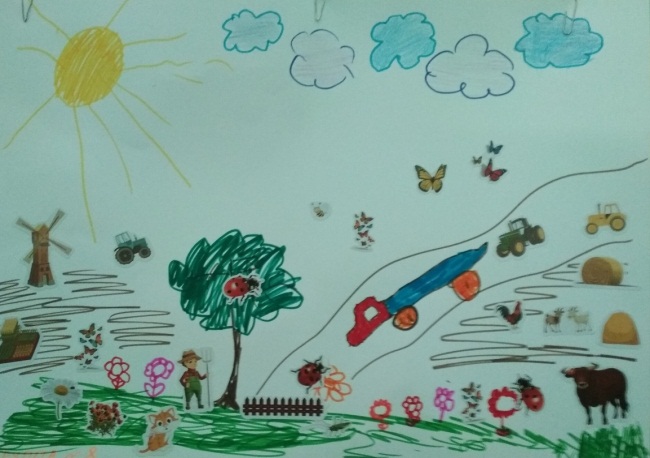 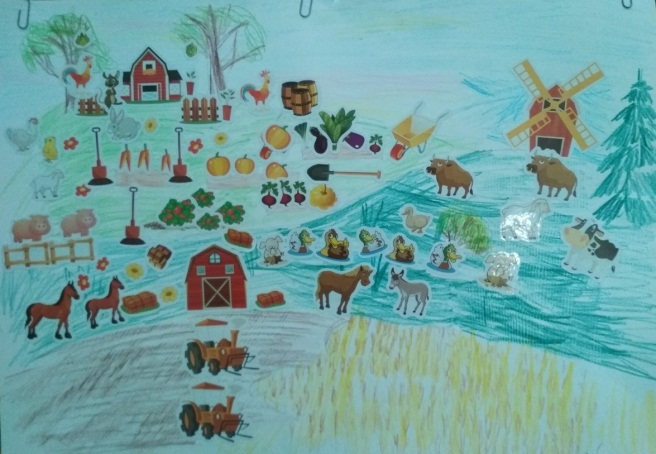 Результаты проекта.Новые знания и впечатления у детей.Повышение двигательной активности детей. Улучшение эмоционального состояния дошкольников. Укрепление здоровья.Развитие способностей  детей в различных видах художественно - эстетической деятельности.Развитие умения действовать в команде.Повышение заинтересованности родителей в организации детского отдыха. Форма презентации проекта:Коллаж по прошедшим мероприятиям.Выставка рисунков.Список литературы:Наши любимые праздники / сост. М. В. Юдаева. – М.: «Самовар», 1990. – 96 с.3.	Новиков, С.Ю. Весёлые сценарии ко всем праздникам / С.Ю. Новиков. – М.: АСТ – ПРЕСС СКД, 2006 – 320 с.Картотека подвижных игр. Картотека загадок по различным темам.Интернет-ресурсы.